МИНИСТЕРСТВО ОБРАЗОВАНИЯ И НАУКИ
РЕСПУБЛИКИ КАЗАХСТАН
Техническое и профессиональное образованиеМЕТОДИЧЕСКИЕ УКАЗАНИЯ ДЛЯ ВЫПОЛНЕНИЯ КОНТРОЛНОЙ РАБОТЫ ПО ДИСЦИПЛИНЕ: «ТЕХНИКА ВЫСОКИХ НАПРЯЖЕНИЙ»(по заочной форме обучения)СПЕЦИАЛЬНОСТЬ:0904000 «ЭЛЕКТРОСНАБЖЕНИЕ, ЭКСПЛУАТАЦИЯ, ТЕХНИЧЕСКОЕ ОБСЛУЖИВАНИЕ И РЕМОНТ ЭЛЕКТРОТЕХНИЧЕСКИХ СИСТЕМ ЖЕЛЕЗНЫХ ДОРОГ» Алматы,2017гПрограмма разработана преподавателем Алматинского колледжа железнодорожного транспорта Нуржанова Г.Е.Обсуждено и одобрено Учебно-методическим объединением по специальностям железнодорожного транспорта.Ответственный за выпуск Нуржанова Г.Е.Уважаемые коллеги! Все Ваши замечания и предложения по улучшению качества типовой учебной программы, просим высылать по адресу: г.Алматы, ул.Достык, 108, Алматинский колледж железнодорожного транспорта. Учебно-методическое объединение по железнодорожным специальностям.Программа без оригинальной печати Алматинского колледжа железнодорожного транспорта не действительнаПОЯСНИТЕЛЬНАЯ ЗАПИСКАПрограмма предмета предусматривает изучение учащимися природы перенапряжений, способов защиты от них, изоляции ЛЭП, электрических машин и трансформаторов, а также способов испытания изоляции.В процессе изучения предмета учащиеся должны ознакомиться с новейшими достижениями в области техники высоких напряжений РК и за рубежом.При этом очень важно понять роль высоковольтной части системы электроснабжения железных дорог, необходимость повышения надежности ее работы.В результате изучения предмета учащиеся должнызнать:Природу возникновения перенапряжений, их классификацию, способы защиты от перенапряжений;Конструкцию изоляторов и изоляцию ЛЭП, электрических машин, трансформаторов;Способы испытания изоляции.Для получения учащимися практических навыков программой предусмотрены лабораторные работы, которые выполняются под руководство преподавателя в срок, установленные учебным графиком.В брошюре приводится полный перечень лабораторных работ. Конкретное их количество определяет ЦМК в соответствии с часами, указанными в учебном плане.Лабораторная работа № 1Исследование вилита.Знания: знать конструкцию вилита.Навыки: построить графики.Умения: уметь построить графики.         Лабораторная работа № 2Испытание изоляторов и исследование распределения напряжения вдоль гирлянды изоляторов.Знания: знать виды изоляторов.Навыки: измерения напряжения вдоль гирлянды изоляторов.Умения: рассчитать распределение о вдоль гирлянды.Лабораторная работа № 3Испытание твердых диэлектриков. Построение вольт- секундных электродов на переменном и постоянном токе.Знания: знать виды диэлектриков.Умения: уметь построить графики.Лабораторная работа № 4Испытание газовых промежутков с различными формами электродов на переменном и постоянном токе.Знания: знать виды газовых промежутков.Лабораторная работа № 5Измерение сопротивления изоляции и испытание кабеля.После изучения программного материала учащиеся выполняют домашнюю контрольную работу и сдают экзамен. Вопросы для самопроверки при подготовке к экзамену помещены в конце данной брошюры.ПРОГРАММАВВЕДЕНИЕРазвитие науки и техники до 2030 года. Перспективы развития техники высоких напряжений. Обоснование необходимости роста напряжений в современных условиях и в будущем. Содержание и задачи предмета.ПЕРЕНАПРЯЖЕНИЯКлассификация перенапряжений. Распространение электромагнитных волн вдоль линий, скорость распространения волн, закон Ома, волновое сопротивление.Преломление и отражение волн, коэффициенты преломления и отражения.Эквивалентные схемы для волновых процессов. Прохождение волн через индуктивность и мимо емкости.	Природа атмосферных перенапряжений, схема развития разряда молнии.Параметры разрядов молнии: полярность, интенсивность грозовой деятельности, амплитуда тока молнии, форма кривой тока молнии. Индуктированные перенапряжения.Коммутационные перенапряжения при включении и отключении линий электропередач, трансформаторов. Резонансные перенапряжения. Перенапряжения при замыкании фазы на землю, вызванные перемежающимися замыканиями на землю. Величина тока замыкания на землю.Перенапряжения на тяговых подстанциях и в контактной сети электрифицированных железных дорог.ЗАЩИТА ОТ ПЕРЕНАПРЯЖЕНИЙСпособы защиты от перенапряжений, мероприятия предупреждающего и ликвидирующего характера. Вольтсе- кундные характеристики изоляции. Стандартные испытательные волны. Уровень и координация изоляции.Защитные тросы, конструкция, работа, зона защиты, схема анкерного участка защитного троса.Стержневые молниеотводы, конструкция, работа, зона защиты одного, двух, нескольких молниеотводов.Назначение и принцип действия разрядников. Конструкция, работа, типы, область применения защитных искровых промежутков, трубчатых и щелевых разрядов. Ограничители напряжения.Вентильные разрядники. Материалы сопротивлений, вольтамперные характеристики, коэффициент нелинейности, пропускная способность. Типы вентильных разрядников.Защита от перенапряжений тяговых подстанций, контактной сети постоянного и переменного тока, ВЛ и трансформаторных подстанций.Требования правил устройств электроустановок и руководящих указаний по защите от перенапряжений.ИЗОЛЯЦИЯ ЛИНИЙ ЭЛЕКТРОПЕРЕДАЧКлассификация изоляторов и требования к ним. Типы и характеристики изоляторов, применяемых на контактной сети, тянговых подстанциях, устройствах СЦБ. Линейные изоляторы, изоляторы для условий сильного загрязнения.Гирлянды изоляторов, распределение напряжения вдол^гирлянды, защита от коронирования.Испытания и дефектировка изоляторов.ИЗОЛЯЦИЯ ВРАЩАЮЩИХСЯ МАШИН И ТРАНСФОРМАТОРОВТребования к электроизоляционным материалам.Классификация изоляционных материалов по нагре- востойкости. Теплопроводность изоляционных материалов, уравнение Фурье, удельные тепловые сопротивления изоляционных материалов. Конструкция изоляции электрических машин. Корпусная и витковая изоляция. Набегание волн на обмотки электрических машин.Конструкция изоляции трансформаторов. Внешняя, внутренняя, главная и продольная изоляция. Набегание волн и распределение напряжения вдоль обмотки трансформатора с заземленной нейтралью, с изолированной нейтралью. Нерезонирующие трансформаторы. Распределение напряжения в трехфазных трансформаторах.ПРОФИЛАКТИЧЕСКИЕ ИСПЫТАНИЯ ИЗОЛЯЦИИ УСТАНОВОК  ВЫСОКОГО НАПРЯЖЕНИЯНеобходимость профилактических испытаний изоляции.Испытательные высоковольтные установки переменного тока, испытательные трансформаторы, каскады трансформаторов. Высоковольтные выпрямительные установки. Генераторы импульсов тока и напряжения.Измерение высоких напряжений, шаровые разрядники, генерирующие вольтметры, электронные осциллографы, делители напряжения. Изменение угла диэлектрических потерь, измерение емкости изоляции.Профилактические испытания изоляции устройств электроснабжения.Правила техники безопасности при высоковольтных испытаниях.КОНТРОЛЬНАЯ РАБОТА Контрольная работа составлена в 50 вариантах. Вариант контрольной работы определяется двумя последними цифрами шифра учащегося по таблице 1.Таблица № 1 - Варианты контрольной работы №1Задачи 1-10Недалеко от воздушной ЛЭП с UH0M произошел грозовой разряд при токе молнии Ім . Возникшая волна перенапряжения перешла на кабель с волновым сопротивлением Zкаб- Средняя высота подвеса проводов воздушной ЛЭП hcp, диаметр проводов d.Определить амплитуды волн напряжения и тока, перешедших на кабель. Во сколько раз кабельная вставка снижает амплитуду волн перенапряжений, набегающих с линий.Определить переломленное напряжение, действующее на изоляцию кабельной воронки, если в точке перехода воздушной ЛЭП на кабель включен разрядник. Сопротивление заземления разрядника R.Сравнить величины преломленного напряжения в обоих случаях и сделать вывод, во сколько раз остаточное напряжение, созданное разрядником, меньше преломленногоДанные для своего варианта взять из таблицы 2. Таблица 2 - Данные для выполнения контрольной работы№1Обоснование необходимости роста напряжений в современных условиях и в будущем. Техникоэкономические проблемы, связанные с освоением высоких напряжений.Классификация перенапряжений в электроустановках. Распространение электромагнитных волн в линиях. Фронт волны. От чего зависит скорость перемещения фронта волны?Процесс отражения и преломления волн. Формулы связи между напряжениями и токами всех составляющих волн. Коэффициенты преломления щ отражения.Природа атмосферных перенапряжений, их классификация. Форма и параметры волн атмосферных перенапряжений.Процесс развития грозовых разрядов. Кривая тока молнии и ее параметры. Почему крутой фронт волны опасен для межвитковой изоляции?Прямое действие грозового разряда. Как определить амплитуды волн перенапряжений, возникающих при прямом ударе молнии в контактную сеть и воздушную ЛЭП?Индуктированное действие грозового разряда. Форма волн индуктированных перенапряжений. От чего зависит амплитуда волн индуктированных перенапряжений?Причины возникновения, формы и параметры волн коммутационных перенапряжений. Привести примеры.Перенапряжения, возникающие при дуговых замыканиях линии на землю. Меры борьбы с премежающейся дугой.Как заменяются волны напряжения и тока при прохождении их через индуктивность и мимо емкости?В чем заключается принцип координации изоляции по импульсной прочности? Пояснить при помощи вольт- секундных характеристик изоляции защитного аппарата и защищаемого объекта. Описать ход построения вольт- секундной характеристики.Какие способы защиты электроустановок от перенапряжений относятся к мероприятиям предупреждающего и ликвидирующего характера? Перечислить. Описать мероприятия по усилению изоляции и применению кабельных вставок и емкостей.23.Методы защиты изоляции электроустановок и ЛЭП от атмосферных перенапряжений. Назначение, устройство и зоны защиты стержневых и тросовых молниеотводов.Назначение, принцип действия и типы разрядников.Дать технико-экономическое сравнение искровых и трубчатых разрядников, их условное графическое обозначение на схемах. Описать конструктивные особенности и работу искровых разрядников.Дать технико-экономическое сравнение искровых и вентильных разрядников, их условное графическое обозначение на схемах. Описать конструктивные особенности и работу вентильных разрядников.Дать технико-экономическое сравнение трубчатых и вентильных разрядников, их условное графическое обозначение на схемах. Описать конструктивные особенности и работу трубчатых разрядников.Приведите и опишите схемы защиты от перенапряжений подстанций переменного тока напряжением 35 - 110 кВ; 3 - 10 кВ.Приведите и опишите схемы защиты от перенапряжений тяговых подстанций.Защита от перенаряжений контактной сети электрифицированных железных дорог постоянного и переменного тока.Назначение, устройство и классификация изоляторов высокого напряжения. Основные характеристики изоляторов.Факторы, влияющие на конструктивные особенности изоляторов. Меры повышения надежности изоляции в условиях интенсивных загрязнений.Распределение напряжения вдоль гирлянды изоляторов. Назначение и устройство защитной арматуры.Опишите способы обнаружения поврежденных изоляторовИспытания и дефектировка изоляторов.Требования к изоляции электрических аппаратов высокого напряжения. Как классифицируются электроизоляционные материалы по нагревостойкости и теплопроводности?Конструкция изоляции трансформаторов. Главная и продольная изоляции.Как распределяется напряжение вдоль обмотки трансформатора при падении прямоугольной волны? Привести поясняющие чертежи.Пояснить, каким образом осуществляется снижение разности потенциалов в неренозирующем трансформаторе.Конструкция изоляции электрических машин. Распределение напряжения вдоль обмотки машины при набегании волны перенапряжений.Каким образом получают высокие переменные напряжения для испытания изоляции? Привести схемы установок и дать описание.Каким образом получают высокие постоянные напряжения для испытания изоляции? Привести схемы установок и дать описание.Назначение, устройство и работа генератора импульсных токов.Назначение, устройство и работа генератора импульсных напряжений.Способы измерения высоких выпрямленных напряжений.Способы измерения высоких переменных напряжений.Способы измерения импульсных напряжений.Измерение угла потерь твердых и жидких диэлектриков; измерение емкости изоляции.Профилактические испытания изоляции устройств электроснабжения.Правила техники безопасности при проведении испытаний изоляции.МЕТОДИЧЕСКИЕ УКАЗАНИЯ
К ВЫПОЛНЕНИЮ ДОМАШНЕЙ
КОНТРОЛЬНОЙ РАБОТЫПриступая к выполнению контрольной работы, следует учесть, что первая цифра задания относится к задаче, вторая цифра означает вопросы, включающие содержание «Введения» и темы 1 программы; третья цифра - темы 2; четвертая цифра - темы 3 и 4; пятая^темы 5.Задачи, в основном, составлены на материале темы Ш Поэтому, рекомендуется по мере освоения программного материала выполнять задание контрольной работы. При этом необходимо пользоваться Международной системой единиц (СИ), соблюдать требования ГОСТа на условные графические обозначения; ответы на вопросы пояснять необходимыми рисунками, схемами, выполненными с помощью чертежных принадлежностей.В связи с отсутствием единого учебника по предмету, ниже даны краткие методические указания по каждой теме программы и рекомендуется литература, которой учащиеся могут воспользоваться при подготовке к контрольной работе и экзамену.С ростом производства электроэнергии растут потоки мощностей в электрических сетях, соответственно растут и напряжения сетей и ЛЭПКак известно из курса электротехники, передача электроэнергии на большие расстояния осуществляется при помощи ЛЭП высоких и сверхвысоких напряжений.Еще сравнительно недавно считалось, что предельная дальность электропередачи не превышает 400 км и предельное напряжение не может быть выше 330 кВ. Сейчас сооружаются ЛЭП 1150 кВ, 500 кВ переменного тока и 1500 кВ постоянного тока, а расстояние передачи далеко превышает 1000 км. Однако, освоение все более высоких напряжений при передаче электроэнергии приводит к возникновению сложных технико-экономических проблем. Этот вопрос довольно подробно освещен в книге Веникова В.А. «Дальние электропередачи переменного и постоянного тока», с. 5 -17.В теме 1 учащиеся испытывают определенные трудности при изучении вопросов распространения электромагнитных волн, отражения и преломления волн. Этот материал в более доступной форме изложен в пособии Хоменко А.И., с. 4 - 14, пособии Михалкова А.В., с. 116Ц& 127.Внезапное изменение напряжения в одной точке не мгновенно, а в вид электромагнитной волны, распространяющейся в диэлектрике (воздухе) вдоль проводов линии со скоростью К=1/ϻ0ℇ0=С = 300 м/мКС.Волны возникают при включении и отключении источника энергии, КЗ в линии, ударе молнии в линию или вблизи нее и т.д. Для удобства рассмотрения волновых процессов единую электромагнитную волну представляют в виде 2-х составляющих волны напряжения, несущей в себе запас электрической энергии (W3 = CU2 / 2); волны тока несущей запас магнитной энергии (WM ~ Li2 / 2). В точке перехода с одного волнового сопротивления на другое электро магнитная волнаиспытывает деформацию, что приводит к перераспределению между величинами электрической и магнитной энергии, следовательно, изменяется соотношение между напряжением и током волны. Этот процесс условно получил название падения (набегания) волны, отраженной и преломленной. Ток и напряжение волны связаны с законом Ома. При рассмотрении волновых процессов, особенно при решении задач, пользуются правилами эквивалентной схемы замещения (Хоменко А.И., с 11).При изучении темы 1 необходимо также четко представлять себе классификацию перенапряжений и природу их возникновения. Все перенапряжения делятся на 2 основные группы: внешние (атмосферные), вызванные прямым ударом молнии в объект или вблизи объекта, и внутренние, вызванные изменением схемы сети или параметров установки.Соответственно внешние подразделяются на перенапряжения прямого удара молнии и индуктивные; внутренние подразделяются на 3 вида:Коммутационные, вызванные волновыми процессами;Резонансные перенапряженияПеренапряжения при дуговых замыканиях на землю.Перенапряжения каждого вида характеризуются амплитудой, длительностью воздействия, формой кривой.При изучении формы и параметров напряжений рекомендуется использовать пособие Хоменко А.И., с. 14-31, книгу Радченко В.Д., с. 126 - 139, книгу Иерусалимова М.Е., с. 52 - 54. При рассмотрении параметров волны необходимо обратить внимание на такой показатель, как крутизна фронта волны (а = di / dt кА/мкс), и постараться ответить на вопрос, почему крутой фронт волны опасен для межвитковой изоляции (трансформатора, эл. машины).В дальнейшем это поможет ответить на другой вопрос, почему подстанционная изоляция защищается вентильными разрядниками.Знакомство с материалом темы 2 начинается с определения принципа координации изоляции по импульсной прочности и его практического осуществления. Координация - это согласование уровней изоляции электроустановок с ожидаемыми перенапряжениями и характеристиками разрядников. Основной целью координации является обеспечение защиты изоляции от перенапряжений, превышающих принятые для нее уровни. Вольт-секундная характеристика изоляции - это зависимость пробивного напряжения от времени. Она показывает, какое необходимо время, чтобы сформировался пробой изоляции. Построение вольт- секундной характеристики хорошо описано в учебнике Бабикова М.А., с. 118-121.Все мероприятия по защите внешних перенапряжений делятся на мероприятия предупреждающего и ликвидирующего характера. К первым относятся меры, не допускающие попадания прямых ударов молний в объект (например, применение молниеотводов).Ко вторым относятся те мероприятия, которые защищают изоляцию от набегающих волн (например, разрядники).При изучении разрядников необходимо для каждого типа РИ, РТ, РВ суметь конкретно выделить достоинства и недостатки, что поможет ответить на вопросы техникоэкономического их сравнения и применения. При этом следует пользоваться следующим в настоящее время ГОСТом на условные графические обозначения. Это требование относится и к ответам на вопросы защиты электроустановок (подстанций и контактной сети) от перенапряжений. Для изучения вопросов защиты подстанций и контактной сети рекомендуется литература: Радченко, с. 317-327; Горошков, с. 284-286; Хоменко, с. 56-61; Прохорский, с. 392-393, 412- 413.Следует иметь в виду, что такие учебники, как Радченко и Хоменко, изданы давно и ряд сведений в них устарел. В частности указан разрядник РВ-25, который применялся в ОРУ- 27,5 кВ. В настоящее время используется разрядник РВМ-35 (разрядник вентильный с магнитным дутьем).Основные положения по грозозащите электроустановок изложены в ПУЭ, с. 402-419. Понятие о грозоупорности ЛЭП дано в учебнике Бабикова, с.558.При изучении темы 3 необходимо обратить особое внимание на правильность и универсальность определе-ния изолятора. Изолятором в электроустановках называ-ется электротехническое устройство, которое служит для изоляции частей электроустановки, находящихся под разными потенциалами, и их механической связи.Для изучения изоляторов, применяемых в устройствах электроснабжения, рекомендуется учебник Радченко, с. 40- 45, 55-69.При изучении темы 4 следует обратить внимание, в каких тяжелых условиях работает изоляция трансформаторов и электрических машин, а также на необходимость не только правильного выбора изоляционного материала, но и правильной его конструкции. При этом хороший эффект дает сочетание твердых и жидких диэлектриков. Особенно широкое распространение получило трансформаторное масло, которое выполняет несколько функций в высоковольтных аппаратах и устройствах. Материал по данному вопросу можно найти в учебниках Радченко, с. 28-39, Бабикова, с. 165-170, Ларионова. С. 65-80 и др.Тема 5 состоит из трех разделов:получение высоких напряжений;измерение высоких напряжений;испытания изоляции устройств электроснабжения.В каждом из этих разделов большая роль отводится изучению вопроса обеспечения безопасности работ, особенно при производстве различных испытаний. Поэтому рекомендуется проработать материал ПТЭ, с. 81-85, ПТБ, с. 254-259.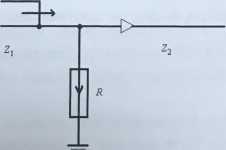 Виды профилактических испытаний изоляции тяговых устройств, ТБ при испытаниях достаточно хорошо освещены в учебнике Радченко, с. 70-89.МЕТОДИЧЕСКИЕ УКАЗАНИЯ
К РЕШЕНИЮ ЗАДАЧИУчащимся рекомендуется пособие. Михалкова, с. 116- 120, 128-130, а также учебник Бабикова, с. 478-488, пособие Хоменко, с. 9-12.Задача решается в следующем порядке:Для случая, когда воздушная ЛЭП переходит в кабель (разрядник отсутствует).Определяется волновое сопротивление воздушной ЛЭП по формулеZЛЕП=1381ig*2hch/r                               (1)         где hcp - средняя высота подвеса проводов над землей, см; г - радиус провода, см.Определяется амплитуда индуктированного перенапряжения, возникшего в воздушной ЛЭПUи нд=5,31мЭта формула приведена на с.ЗО пособия Хоменко.Амплитуда индуктивного перенапряжения соответствует амплитуде падающей волны, которая набегает с воздушной ЛЭП на кабель.Uинд=UподАмплитуда переломленной волны напряжения, т.е. перешедшей на кабель, определяется по формуле:            Uпрел1=Uподα1Амплитуда преломленной волны тока определяется по закону Ома для волны.Определяется, во сколько раз кабельная вставка снижает амплитуду перенапряжения, набегающего с линии.Для случая, когда разрядник защищает кабельную воронку.2.1. Изобразить схему набегания волны перенапряжения на узловую точку, к которой присоединены кабель ZKaб и разрядник R, согласно рис. 1.2.2. Составить схему замещения, в которой волновые сопротивления Zme и 1лэп заменяются равными им активными сопротивлениями, а сопротивление заземления R разрядника остается без изменений .Uпрел1=Uподα2	где α=2 Zэкв/ZЛЭП Zэкв коэффициент преломления,2.3 Амплитуда преломленной волны напряжения определяется по формуле:2.4. Сделать вывод по соотношениюUпрел1/Uпрел2ВОПРОСЫ ДЛЯ САМОПРОВЕРКИ ПРИ ПОДГОТОВКЕ К ЭКЗАМЕНУСодержание предмета ТВН, его значение в свете решений партии и правительства.Краткая история развития ТВН и ее перспективы.Классификация перенапряжений в электроустановках.Распространение электромагнитных волн в длинных линиях с распределенными параметрами. Фронт волны, его скорость.Закон Ома для волны. Волновое сопротивление для воздушных и кабельных ЛЭП.Отражение и преломление волн при переходе с одной линии на другую. Энергетический процесс.Коэффициенты отражения и преломления волн. Обрыв и к.з. в линии.Правила эквивалентной схемы замещения при волновых процессах.Природа атмосферных перенапряжений.Молния и ее параметры.Индуктированные перенапряжения и их опасность для электроустановок.Прямое действие грозового разряда. Понятие об уровне изоляции ЛЭП.Внутренние перенапряжения, причины их возникновения, меры по их ограничению.Прохождение волны через индуктивность и мимо емкости.Перенапряжения при дуговых замыканиях на землю и меры борьбы с ней.Перенапряжения в тяговых устройствах.Понятие о координации изоляции. Вольт- секундная характеристика изоляции, ее построение и значение.Мероприятия для защиты от атмосферных перенапряжений. Усиление изоляции, применение кабельных вставок и емкостей.Заземление нейтралей. Применение дугогасительных аппаратов и ограничителей напряжения.Применение тросов и молниеотводов, их защитное действие; зоны защиты.Назначение и типы разрядников, принцип действия.Искровые разрядники, их устройство, работа и применение.23 Трубчатые разрядники, их устройство, работа и применение.Вентильные разрядники, их устройство, работа и применение.Защита подстанций от перенапряжения. Схемы защиты.Защита к.с. от перенапряжения. Схемы защиты.Руководящие указания по грозозащите ЛЭП; понятие о грозоупорности электроустановок.Высоковольтные изоляторы, их классификация назначение; устройство и основные характеристики; испытания изоляторов.Распределение напряжения вдоль гирлянды изоляторов.Способы обнаружения поврежденных изоляторов. Дефектировка изоляторов на к.с.Общие требования к изоляции электрических аппаратов и устройств, классификация изоляционных материалов.Изоляция трансформатора, ее особенности; уровни изоляции.Набегание волны перенапряжений на обмотку трансформатора; распределение напряжения вдоль обмотки.Нерезонирующий трансформатор.Изоляция электрических машин, ее особенности. Защита изоляции от перенапряжений.Необходимость высоковольтных испытаний изоляции. Техника безопасности при их проведении.Установки для испытания изоляции высоким напряжением постоянного тока.Установки для испытания изоляции высоким напряжением переменного тока.Генераторы импульсов тока и напряжения.Измерение высоких напряжений измерительными приборами и устройствами.Измерение угла диэлектрических потерь, измерение емкости изоляции.Профилактические испытания изоляции устройств электроснабжения. Требования техники безопасности при испытаниях.РЕКОМЕНДУЕМАЯ ЛИТЕРАТУРАОсновнаяБабиков М.А. и др. Техника высоких напряжений. М, 1963.Радченко В.Д. Техника высоких напряжений устройств электрической тяги. М., 1975.Хоменко А.И. Техника высоких напряжений. Пособие для учащихся специальности «Энергоснаб-жение и энергетическое хозяйство железнодорожного транспорта», ВЗТМПС, 1966.ДополнительнаяЛарионов В.П., Базяткин В.В., Сергеев Ю.Г. Техника высоких напряжений. М., 1982.Правила устройств электроустановок. М., 1986.Прохорский А.А. Тяговые и трансформаторные подстанции. М., 1983Горошков Ю.И., Бондарев Н.А. Контактная сеть. М, 1981.Руководящие указания по защите электростанций и подстанций 3-500 кВ от прямых ударов молнии и грозовых волн, набегающих с линии электропередачи. СЦНТИ ОРГРЭС, 1975.Веников В.А., Рыжов Ю.П. Дальние электропередачи переменного и постоянного тока. М., 1985.Технический прогресс развития энергетики СССР. Под редакцией Непорожнего. М., 1986.Правила технической эксплуатации электроустановок потребителей и правила техники безопасности при эксплуатации электроустановок потребителей. М., 1986.Иерусалимов М.Е., Орлов Н.Н. Техника высоких напряжений. Издательство Киевского университета, 1967. Михалков А.В. Техника высоких напряжений в примерах и задачах, М., 1965№вариантДве последние цифры шифра№ вопросов№вариантДве последние цифры шифра№ вопросов101 или 51 11,21,31,412626 или 766, 12,21, 31, 41202 или 522, 12,22,32,422727 или 777, 13,22.32, 43303 или 533, 13,23,33,432828 или 788, 15,24, 33,42404 или 544, 14,24,34,442929 или 799, 14,23.34, 41505 или 555, 15,25,35,453030 или 8010, 16,25. 35.44606 или 566, 16,26,36,463131 или 811, 17,26,36.45707 или 577,17,27,37,473232 или 822, 18,27,36.42808 или 588, 18,28,38,483333 или 833, 19,28,37.46909 или 599, 19,29,39,493434 или 844,20,29,38,471010 или 6010,20, 30,40, 503535 или 855, 11,30,39.481111 или 611, 11,22,33,443636 или 866, 12,22,40.491212 или 622,12, 23, 34,453737 или 877, 13,23,33.501313 или 633, 13,24, 35, 463838 или 888, 14,24,35.451414 или 644, 14, 25, 36,473939 или 899, 15,26,36,471515 или 655, 15, 26, 37,484040 или 9010, 16,25,34,481616 или 666, 16, 27, 38,494141 или 911, 17,28,38,461717 или 677, 17, 28, 39, 504242 или 922, 18,29,39,421818 или 688, 18, 29,40, 444343 или 933, 19,30,40,501919 или 699, 19, 30, 33,454444 или 944,20,30,39,412020 или 7010,20,22,34,464545 или 955, 16,28,40,452121 или 711, 11, 23,35, 474646 или 966, 17,29,40,442222 или 722, 12, 24, 36, 484747 или 977, 18,30,33,462323 или 733, 13, 25, 37, 494848 или 988, 19,22,35,472424 или 744, 14, 26, 38, 504949 или 999,20,23,36,492525 или 75 5, 15, 27,39, 445050 или 0010, 11,24,37,50ВеличиныЗадачиЗадачиЗадачиЗадачиЗадачиЗадачиЗадачиЗадачиЗадачиЗадачиВеличины12345678910U „о„(кВ)1061061061061061м (кА)30405060708040506070ZM6 (Ом)30253222252024273028hep (м)8768678768d (мм)108151419171410158R (Ом)1517815161516171816